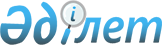 О внесении изменения в решение маслихата от 14 ноября 2014 года № 193 "Об определении размера и порядка оказания жилищной помощи в Аулиекольском районе"
					
			Утративший силу
			
			
		
					Решение маслихата Аулиекольского района Костанайской области от 12 мая 2023 года № 39. Зарегистрировано Департаментом юстиции Костанайской области 23 мая 2023 года № 10009. Утратило силу решением маслихата Аулиекольского района Костанайской области от 29 апреля 2024 года № 176
      Сноска. Утратило силу решением маслихата Аулиекольского района Костанайской области от 29.04.2024 № 176 (вводится в действие по истечении десяти календарных дней после дня его первого официального опубликования).
      Аулиекольский районный маслихат РЕШИЛ:
      1. Внести в решение маслихата "Об определении размера и порядка оказания жилищной помощи в Аулиекольском районе" от 14 ноября 2014 года № 193 (зарегистрировано в Реестре государственной регистрации нормативных правовых актов под № 5209) следующее изменение:
      в приложение 1 к указанному решению пункт 3 изложить в новой редакции:
      "3. Совокупный доход малообеспеченной семьи (гражданина) исчисляется уполномоченным органом за квартал, предшествовавший кварталу обращения за назначением жилищной помощи, в порядке, определяемом приказом Министра индустрии и инфраструктурного развития Республики Казахстан "Об утверждении Правил исчисления совокупного дохода семьи (гражданина Республики Казахстан), претендующей на получение жилищной помощи" от 28 ноября 2022 года № 661 (зарегистрирован в Реестре государственной регистрации нормативных правовых актов под № 174591)".
      2. Настоящее решение вводится в действие по истечении десяти календарных дней после дня его первого официального опубликования.
					© 2012. РГП на ПХВ «Институт законодательства и правовой информации Республики Казахстан» Министерства юстиции Республики Казахстан
				
      Председатель районного маслихата 

Д. Койшибаев
